GUÍA DIGITAL N°2ASIGNATURA: Educación Matemática CURSO: 5° básico ADOCENTE: María del Pilar Palma LunaSEMANA: 6 AL 10 abril OBJETIVOS DE LA CLASE. Representar y describir números naturales de hasta más de 6 dígitos y menores que 1 000 millones: identificando el valor posicional de los dígitos; componiendo y descomponiendo números naturales en forma estándar y expandida aproximando cantidades; comparando y ordenando números naturales en este ámbito numérico; dando ejemplos de estos números naturales en contextos reales.ACTIVIDAD:Al comenzar activaremos los conocimientos previos, recordando que los números se forman con varios dígitos y cada uno tiene un valor de acuerdo a su lugar. Solicitar al adulto acompañante que escriba números de tres cifras y los lea :Ejemplo :   2   4  1 = se lee doscientos cuarenta y uno .    2  pertenece a la  centena  o sea  2 veces 100     4  pertenece a la decena o sea 4 veces 10      1 pertenece a la unidadRealizar lo mismo con tes números mas  5  6   9 ,     4  7  1     ,   3   8   5Luego ingresar a internet y ver video de valor posicional youtube 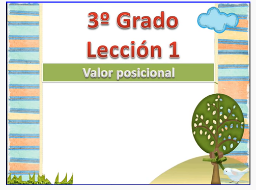 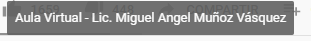  esta placa representa a la centena y son 100 cubitos 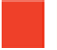 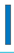  esta   barra   representa a la decena y son 10 cubitos             este  cubo representa la unidad y equivale a  1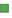 Querida familia, acompañemos a nuestros hijos en este proceso, guiando su actividad y respetando los pasos que yo te indico.                                      GUIA DE   TRABAJO N° 3 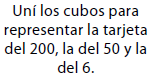 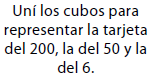  1.- Vamos a representar el siguiente número usando, nuestras bases    Si no te acuerdas, puedes volver al video para el valor que tienen   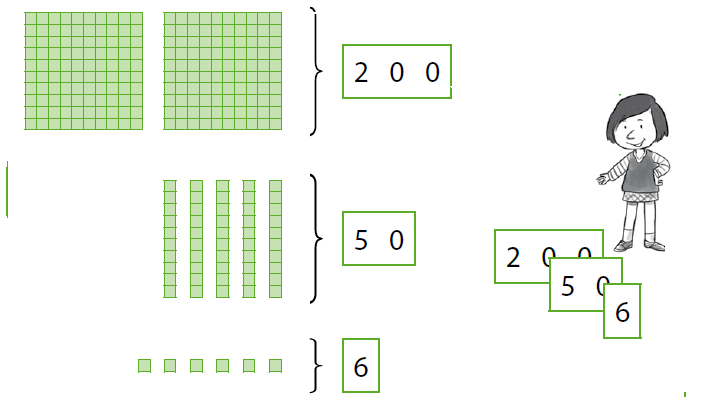 Lo escribiremos así                                        C               D                   UAsí escribe en tu cuaderno los números Ahora junto a tu acompañante, te realizaremos unas preguntas de acuerdo a lo que ves en la pantalla y lo anotas en tu cuaderno.¿Cuántas placas de 100 ocupo nuestra amiga para representar el número?¿Cuántas barras de 10 uso nuestra amiga para representar el número?¿Cuántos cubos sueltos?También debes saber que a medida que avanza los dígitos a la izquierda su valor cambia dependiendo del lugar que ocupa. Mira el cuadro    200.000     50.000                                                          recuerda        3.000                                       sumo de  derecha a izquierda           400            60+           7    253.467Ahora vamos a trabajar, ¡tú puedes hacerlo solo! cuando necesites ayuda, pídele a tu acompañante que te guie A continuación escribirás en el cuaderno los siguientes números representados en la tabla , respetando su posición y luego realiza la suma.1.- .456.754   2.- 345.600 3.-567.789   1.-  789.453                      2.- 657.839 3.- 456.619       ¡TE FELICITO, LO HICISTE EXCELENTE ¡20050     +6256U.MILLONC.MD.MU.M.CDU253467U.MILLONC.MD.MU.M.CDUU.MILLONC.MD.MU.M.CDUU.MILLONC.MD.MU.M.CDUU.MILLONC.MD.MU.M.CDUU.MILLONC.MD.MU.M.CDUU.MILLONC.MD.MU.M.CDU